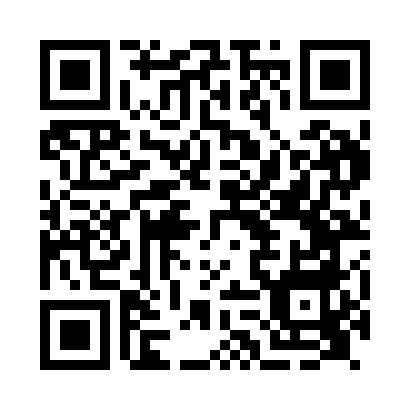 Prayer times for Christchurch, Cambridgeshire, UKWed 1 May 2024 - Fri 31 May 2024High Latitude Method: Angle Based RulePrayer Calculation Method: Islamic Society of North AmericaAsar Calculation Method: HanafiPrayer times provided by https://www.salahtimes.comDateDayFajrSunriseDhuhrAsrMaghribIsha1Wed3:255:2712:566:058:2710:292Thu3:225:2512:566:068:2810:323Fri3:195:2312:566:078:3010:354Sat3:165:2112:566:088:3210:385Sun3:125:1912:566:098:3310:416Mon3:095:1712:566:108:3510:447Tue3:065:1612:566:118:3710:468Wed3:055:1412:566:128:3810:479Thu3:045:1212:566:138:4010:4810Fri3:035:1012:566:148:4210:4911Sat3:025:0912:566:158:4310:5012Sun3:015:0712:566:168:4510:5013Mon3:015:0512:566:178:4610:5114Tue3:005:0412:566:188:4810:5215Wed2:595:0212:566:198:5010:5316Thu2:585:0112:566:198:5110:5417Fri2:584:5912:566:208:5310:5418Sat2:574:5812:566:218:5410:5519Sun2:564:5612:566:228:5610:5620Mon2:564:5512:566:238:5710:5721Tue2:554:5412:566:248:5910:5722Wed2:544:5212:566:259:0010:5823Thu2:544:5112:566:259:0210:5924Fri2:534:5012:566:269:0311:0025Sat2:534:4912:566:279:0411:0026Sun2:524:4812:566:289:0611:0127Mon2:524:4712:566:299:0711:0228Tue2:514:4512:576:299:0811:0229Wed2:514:4512:576:309:0911:0330Thu2:504:4412:576:319:1111:0431Fri2:504:4312:576:329:1211:04